Клуб «Сказка»Задание для  младшей группы«Поиграем с Мойдодыром»     У Корнея Ивановича Чуковского есть сказки о чистоте и личной гигиене, о том, как их важно соблюдать. Это сказка «Федорино горе» и «Мойдодыр».Сегодня нас будет интересовать сказка «Мойдодыр».Задание. Вместе с родителями перечитать сказку «Мойдодыр». Ответьте на вопросы по тексту.Какие предметы убежали от мальчика?Откуда вышел Мойдодыр? Кто он такой?Кто умывается рано утром на рассвете?Какое необычное слово кричал Мойдодыр?Что погналось за мальчиком?Кто проглотил предмет, который гнался за мальчиком?Кто такие Тотоша и Кокоша?Где можно купаться и плескаться?Задание. Отгадайте загадки от Мойдодыра.Плещет теплая водаВ берега из чугуна.Отгадайте, вспомните,Что за море в комнате?Если руки ваши в ваксе,Если на нос сели кляксы,То она нам первый друг,Смоет грязь с лица и рук.Дождик теплый и густой,Этот дождик не простой.Он без туч, без облаков,Целый день он лить готов.Белой пеной пенится,Руки мыть не ленится.Задание. Посмотрите внимательно на картинку, на которой изображён Мойдодыр. Что у него на голове? Из чего у него руки? Из чего у него нос?  А попробуйте нарисовать своего Мойдодыра, а если есть возможность, можно распечатать моего и разукрасить.  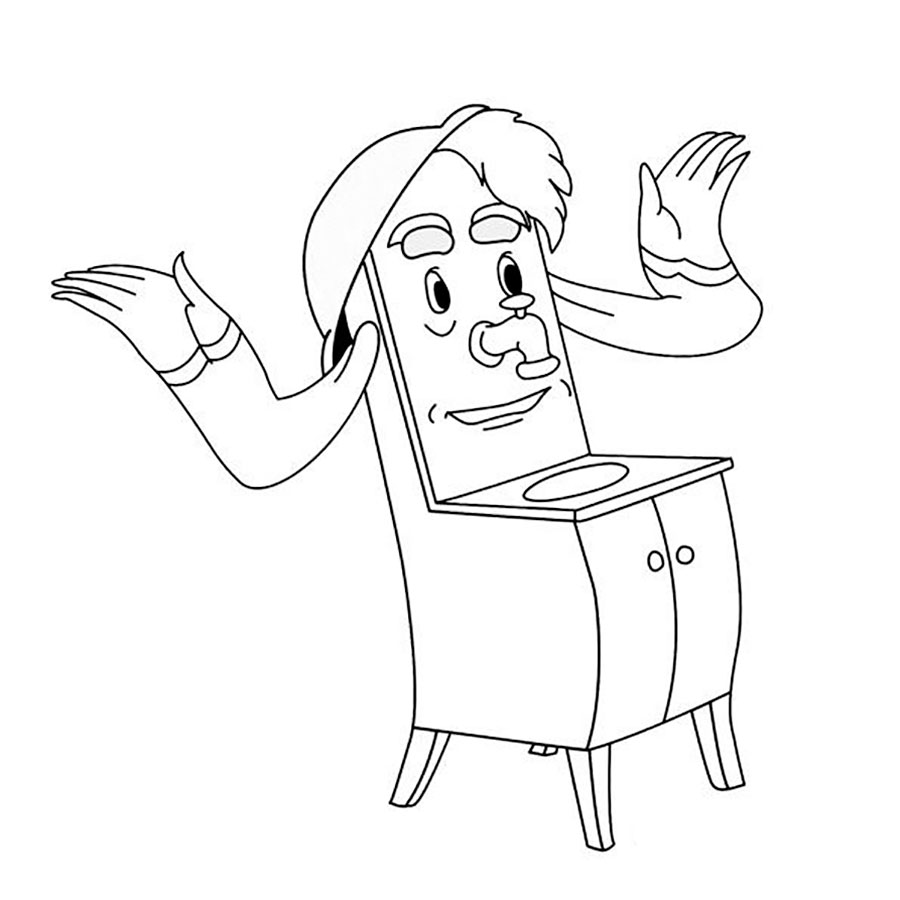 Задание. Представьте, что вы играете роль Мойдодыра.  Попробуйте изобразить походку Мойдодыра (помните, он был кривоногий и хромой). Какие вы бы могли дать советы детям от имени Мойдодыра.Начните так «Я Великий умывальник, знаменитый Мойдодыр, умывальников начальник и мочалок командир даю ребятам такие советы…» Можете придумать свои советы, а можете воспользоваться готовыми.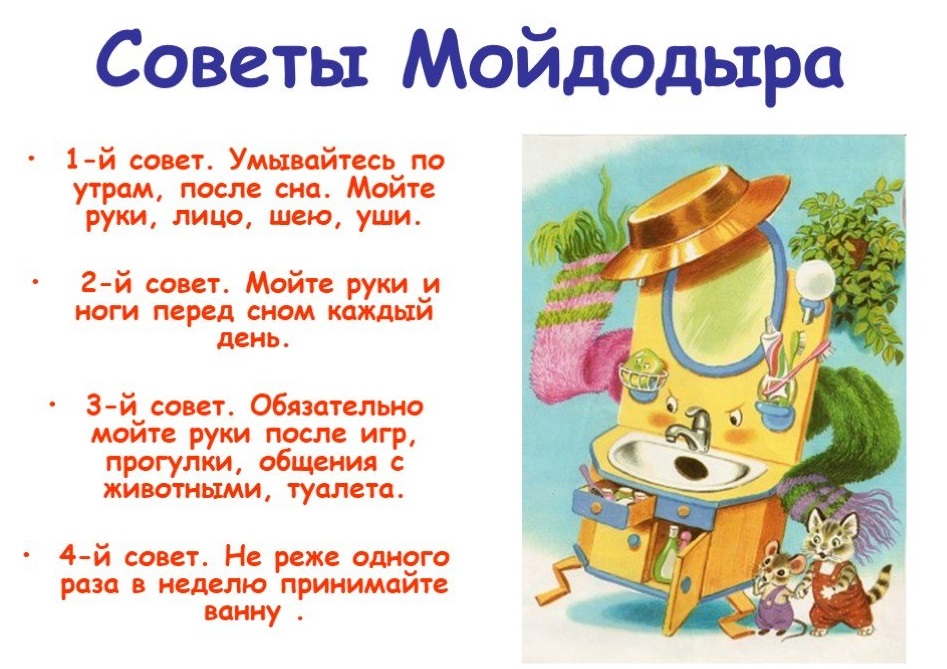 Задание. Рисунок на тему «Я люблю воду».  Включите фантазию и нарисуйте то, что Вам хочется. Быть может это будет море, а может быть дождик с радугой, а может быть…Задание (дополнительно по желанию)Вместе с родителями вы можете выучить отрывок из сказки «Мойдодыр» на выбор: 1-я встреча мальчика с Мойдодыром (гнев, негодование, недовольство, строгость – вот, что мы услышим в голосе Мойдодыра).2-я встреча Мойдодыра с мальчиком (ласку, похвалу, радость слышим в голосе Мойдодыра ): «Вот теперь тебя люблю я, вот теперь тебя хвалю я…»